РЕПУБЛИКА БЪЛГАРИЯ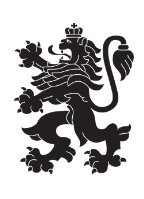 Министерство на земеделието и храните Областна дирекция „Земеделие“ гр.ПазарджикКомисия  по чл.17, ал.1, т.1 от ЗОЗЗ		  Препис - извлечениеПротокол № ПО-10-8От 09.11.2023 год.Р Е  Ш Е Н И Е :№ ПО-10-8от 09 ноември 2023 годинаЗА:      Промяна предназначение на земеделските земи за неземеделски нужди и      утвърждаване на площадки и трасета за проектиранеКОМИСИЯТА по чл.17, ал. 1, т.1 от ЗОЗЗРЕШИ:I. На основание чл.22, ал.1 от Закона за опазване на земеделските земи и чл.32, ал.1 от Правилника за прилагане на Закона за опазване на земеделските земи утвърждава площадка за проектиране на обекти, както следва:1. Утвърждава площадка за проектиране на обект: „Индивидуално вилно строителство и ведомствен път“, с която се засягат  около 6 171 кв. м. земеделска земя, ОСМА категория, неполивна, съсобственост на И.Я.К. и Д.Й.В. в землището на гр. Батак, имот с идентификатор 02837.6.128, с НТП – ливада, местност “Куилето”,  община Батак, област Пазарджик при граници посочени в приложената скица.Решението може да бъде обжалвано при условията и по реда на Административнопроцесуалния кодекс.2. Утвърждава площадка за проектиране на обект: „Индивидуално вилно строителство“, с която се засягат  около 356 кв. м. земеделска земя, СЕДМА категория, неполивна, съсобственост на н-ци И.И.К. и Д.А.К. – М.  в землището на гр. Батак, имот с идентификатор 02837.6.124, с НТП – ливада, местност “Голака”,  община Батак, област Пазарджик при граници посочени в приложената скица.Решението може да бъде обжалвано при условията и по реда на Административнопроцесуалния кодекс.3. Утвърждава площадка за проектиране на обект: „Индивидуално вилно строителство-четири вилни сгради и път“, с която се засягат  около 2 462 кв. м. земеделска земя, СЕДМА категория, неполивна, съсобственост на н-ци И.И.К. и Д.А.К. – М.  в землището на гр. Батак, имот с идентификатор 02837.6.126, с НТП – ливада, местност “Голака”,  община Батак, област Пазарджик при граници посочени в приложената скица.Решението може да бъде обжалвано при условията и по реда на Административнопроцесуалния кодекс.II. На основание чл.24, ал.2 от Закона за опазване на земеделските земи и чл.41, ал.1 от Правилника за прилагане на Закона за опазване на земеделските земи, във връзка чл.17а, ал.3 от ЗОЗЗ променя предназначението на земеделска земя, собственост на физически и юридически лица, за нуждите на собствениците, както следва:4. Променя предназначението на  24 871 кв. м. земеделска земя, ДЕВЕТА категория, неполивна, в това число 24 028 кв. м собственост на „Ф.“ ООД, за изграждане на обект: „Бензиностанция, газстанция, автомивка, търговия и услуги, производствена дейност /производство на изделия от метал/”, поземлен имот с идентификатор 53103.48.303 по КККР на с. Оборище, местност „Шаварковец”, община Панагюрище, област Пазарджик и 843 кв. м, об.с., за нуждите на „Ф.“ ООД, за изграждане на транспортен достъп чрез път с трайна настилка до обекта, част от поземлен имот с идентификатор 53103.48.107 (проектен идентификатор 53103.48.305) по КККР на с. Оборище, местност „Шаварковец”, община Панагюрище, област Пазарджик, при граници, посочени в приложените скици и влязъл в сила ПУП – ПРЗ и ПУП-ПП.„Ф.“ ООД да заплати на основание чл. 30, ал. 1 от ЗОЗЗ, такса по чл. 3 и чл. 6, т. 1 и 2 на тарифата в размер на 16787,93 лв.Решението може да бъде обжалвано при условията и по реда на Административнопроцесуалния кодекс.При отмяна на решението за промяна предназначението на земята, както и в случаите  по чл.24, ал.5, т.2 и 3 от ЗОЗЗ, заплатената такса по чл.30 не се възстановява.При промяна на инвестиционното намерение относно функционалното предназначение на обекта, на основание чл. 67а, ал. 4 от ППЗОЗЗ се провежда процедурата по глава пета от ППЗОЗЗ.5. Променя предназначението на  1 125 кв. м. земеделска земя, ПЕТА категория, неполивна, собственост на И.Г.С. за изграждане на обект „Жилищно строителство /жилищна сграда/” в землището на с. Паталеница, имот  с идентификатор 55556.213.9,  с НТП - „нива“, местност „Черниче”, община Пазарджик, област Пазарджик при  граници посочени в приложената скица и влязъл в сила ПУП-ПРЗ.Собственикът на земята да  отнеме и оползотвори хумусния пласт от площадката и да заплати на основание чл.30, ал.1 от ЗОЗЗ такса по чл.6, т.7 на тарифата в размер на 1670,63 лв.Решението може да бъде обжалвано при условията и по реда на Административнопроцесуалния кодекс.При отмяна на решението за промяна предназначението на земята, както и в случаите  по чл.24, ал.5, т.2 и 3 от ЗОЗЗ, заплатената такса по чл.30 не се възстановява.При промяна на инвестиционното намерение относно функционалното предназначение на обекта, на основание чл. 67а, ал. 4 от ППЗОЗЗ се провежда процедурата по глава пета от ППЗОЗЗ.6. Променя предназначението на  3091 кв. м. земеделска земя,  ШЕСТА категория, неполивна, собственост на Р.С.П. за изграждане на обект:  “За Овцеферма” в землището на гр. Септември,  имот с идентификатор 66264.11.496 /имот № 011496 по КВС/ с НТП – пасище, местност „Адата”, община Септември, област Пазарджик при граници посочени в приложената скица и влязъл в сила ПУП-ПРЗ.Собственикът на земята да  отнеме и оползотвори хумусният пласт от площадката и заплати на основание чл.30, ал.1 от ЗОЗЗ такса по чл.8, т.9 на тарифата в размер на 333,83 лв.Решението може да бъде обжалвано при условията и по реда на Административнопроцесуалния кодекс.При отмяна на решението за промяна предназначението на земята, както и в случаите  по чл.24, ал.5, т.2 и 3 от ЗОЗЗ, заплатената такса по чл.30 не се възстановява.При промяна на инвестиционното намерение относно функционалното предназначение на обекта, на основание чл. 67а, ал. 4 от ППЗОЗЗ се провежда процедурата по глава пета от ППЗОЗЗ.7. Променя предназначението на  1 408 кв. м. земеделска земя, ПЕТА категория, неполивна, собственост на К.Б.Г. за изграждане на обект „Жилищно строителство” в землището на с. Братаница, имот  с идентификатор 06149.61.13,  с НТП - „нива“, местност „Възстановими граници”, община Пазарджик, област Пазарджик при  граници посочени в приложената скица и влязъл в сила ПУП-ПРЗ.Собственикът на земята да  отнеме и оползотвори хумусния пласт от площадката и да заплати на основание чл.30, ал.1 от ЗОЗЗ такса по чл.6, т.7 на тарифата в размер на 2090,88 лв.Решението може да бъде обжалвано при условията и по реда на Административнопроцесуалния кодекс.При отмяна на решението за промяна предназначението на земята, както и в случаите  по чл.24, ал.5, т.2 и 3 от ЗОЗЗ, заплатената такса по чл.30 не се възстановява.При промяна на инвестиционното намерение относно функционалното предназначение на обекта, на основание чл. 67а, ал. 4 от ППЗОЗЗ се провежда процедурата по глава пета от ППЗОЗЗ.III. На основание § 30, ал. 2 от Преходните и заключителни разпоредби към Закона за изменение и допълнение на Закона за посевния и посадъчния материал:8.1. Потвърждава Решение № РД-10-3/15.02.2010 год., т.73, на Комисията по чл.17, ал.1, т.1 от ЗОЗЗ към ОД „Земеделие“ гр. Пазарджик, със следното съдържание:„Променя предназначението на 5643 кв.м. земеделска земя от четвърта категория, неполивна, съсобственост на Н.Б.Б., Л.Б.Р., Б.Н.Б. и Й.А.Р. за изграждане на обект ”Жилищно строителство” в землището на с. Драгор, имот № 005321, местност “Татарекин”, община Пазарджик, област Пазарджик при граници посочени в приложената скица и влязъл в сила ПУП.Собственикът на земята да отнеме и оползотвори хумусния пласт от площадката и заплати на основание чл.30 от ЗОЗЗ такса по чл.6, т.7 на тарифата в размер на 6418,91 лв.Забележка: Ако се предвижда полагане на трайна настилка на полския път, осигуряващ достъп до имота, следва да се проведе процедура за промяна предназначение по общия ред.“8.2. Потвърждава Решение № РД-10-8/29.10.2010 год., т.15, на Комисията по чл.17, ал.1, т.1 от ЗОЗЗ към ОД „Земеделие“ гр. Пазарджик, със следното съдържание:„На основание чл. 67а, ал3 от ППЗОЗЗ изменя Решение №РД-10-3/15.05.2009г., т.73 за част от имот 005321 /новообразуван имот № 005656/ в землището на с. Драгор, местност „Татарекин”, общ. Пазарджик, обл. Пазарджик от наименование на обект „Жилищно строителство” в обект “Търговско обслужващи и жилищни сгради”,  както следва:Променя предназначението на 2 822 кв.м. земя от четвърта категория, неполивна, съсобственост на Й.А.Р. и Н.А.Р.  за изграждане на обект ”Търговско обслужващи и жилищни сгради” в землището на с. Драгор, имот № 005321, местност  “Татарекин”, общ. Пазарджик, област Пазарджик при граници посочени в приложената скица и влязъл в сила ПУП.Новата такса на основание чл.30 от ЗОЗЗ по чл.6, т.1 и т.7 на тарифата е в размер на 4952,61 лв. Собственикът на земята да заплати разликата в размер на 1743,15 лв.“Земеделската земя с площ от 5 642 кв.м., предмет на настоящото решение, е в границите на поземлени  имоти с идентификатори 23457.5.657, 23457.5.671, 23457.5.672, 23457.5.673 и 23457.5.674 по КККР на с. Драгор, одобрена със заповед № РД-18-145/26.07.2017 год. на изпълнителен директор на АГКК, собственост на Б.Н.Б., Г.Б.Б., Н.А.Р. и Й.А.Р..Заинтересованите лица да заплатят  на основание чл. 30, ал. 1 от ЗОЗЗ, такса по чл.6, т.1 и т.7, на Тарифата в размер на 5040,22 лева, представляваща разликата между внесената такса в размер на 6418,91 лева, посочена в Решение № РД-10-3/15.05.2009 год., точка 73 и внесената такса в размер на 1743,15 лв., посочена в Решение № РД-10-8/29.10.2010 год., точка 15 на Комисията по чл.17, ал.1, т.1 от ЗОЗЗ и определената такса по действащата към момента на внасяне на предложението тарифа в размер на 13 202,28 лв.Преди започване на строителството да се отнеме и оползотвори  хумусния пласт от терена, върху който ще се извършва изграждането на обекта.Решението може да бъде обжалвано при условията и по реда на Административнопроцесуалния кодекс.При отмяна на решението за промяна предназначението на земята, както и в случаите  по чл.24, ал.5, т.2 и 3 от ЗОЗЗ, заплатената такса по чл.30 не се възстановява.При промяна на инвестиционното намерение относно функционалното предназначение на обекта, на основание чл. 67а, ал. 4 от ППЗОЗЗ се провежда процедурата по глава пета от ППЗОЗЗ.9. Потвърждава Решение № К-8/31.10.2008 год., точка 103, на Комисията по чл.17, ал.1, т.1 от ЗОЗЗ към ОД „Земеделие“ гр. Пазарджик, със следното съдържание:„Променя предназначението на 4 216 кв. м. земеделска земя от осма категория, неполивна, съсобственост на Г.А.К., И.Г.М. и „Б.Р.И.” ООД за изграждане на обект “Жилищно строителство” в землището на гр. Велинград, местност “Могилица”, имот № 088018, община Велинград, обл. Пазарджик, при граници, посочени в приложената скица и ПУП.Собственикът на земята да заплати на основание чл. 30 от ЗОЗЗ такса по чл. 6, т. 7 на тарифата в размер на 2 108,00 лв. Забележка: Ако се предвижда полагане на трайна настилка на полския път, осигуряващ достъп до имота, следва да се проведе процедура за промяна предназначение по общия ред.“Земеделската земя с площ от 4 216 кв.м., предмет на настоящото решение е в границите на поземлен  имот с идентификатор 10450.88.18 и 10450.88.125 по КККР на гр. Велинград, одобрена със заповед № РД-18-1214/06.06.2018 год. на изпълнителен доректор на АГКК, съсобственост на Г.А.К., И.Г.М. и „Б.Р.И.“ ЕООД.Заинтересованите лица да заплатят  на основание чл. 30, ал. 1 от ЗОЗЗ, такса по чл.6, т.7 на Тарифата в размер на 2002,60 лева, представляваща разликата между внесената такса в размер на 2 108,00 лева, посочена в Решение № К-8/31.10.2008 год., точка 103 на Комисията по чл.17, ал.1, т.1 от ЗОЗЗ и определената такса по действащата към момента на внасяне на предложението тарифа в размер на 4 110,60 лв.Решението може да бъде обжалвано при условията и по реда на Административнопроцесуалния кодекс.При отмяна на решението за промяна предназначението на земята, както и в случаите  по чл.24, ал.5, т.2 и 3 от ЗОЗЗ, заплатената такса по чл.30 не се възстановява.При промяна на инвестиционното намерение относно функционалното предназначение на обекта, на основание чл. 67а, ал. 4 от ППЗОЗЗ се провежда процедурата по глава пета от ППЗОЗЗ.10. Потвърждава Решение № РД-10-5/13.08.2009 год., точка 32, на Комисията по чл.17, ал.1, т.1 от ЗОЗЗ към ОД „Земеделие“ гр. Пазарджик, със следното съдържание:„Променя предназначението на 1 900 кв.м. земеделска земя от пета категория, неполивна, собственост на Г.И.К. за изграждане на обект ”Дърводелска работилница” в землището на гр. Септември, имот № 011288, местност “Адата”, община Септември, област Пазарджик при граници посочени в приложената скица и влязъл в сила ПУП.Собственикът на земята да отнеме и оползотвори хумусния пласт от площадката и заплати на основание чл.30 от ЗОЗЗ такса по чл.6, т.2 на тарифата в размер на 4075,50 лв. “Земеделската земя с площ от 1 900 кв.м., предмет на настоящото решение, е в границите на поземлен  имот с идентификатор 66264.11.288 по КККР на гр. Септември, одобрена със заповед № РД-18-1076/09.50.2008 год. на изпълнителен директор на АГКК, собственост на „Д.Т.Е.П.“ ЕООД.На основание § 30, ал. 3 и ал. 4 от ПЗР към ЗИД на ЗППМ не се дължи такса за заплащане, както и за възстановяване.Преди започване на строителството да се отнеме и оползотвори  хумусния пласт от терена, върху който ще се извършва изграждането на обекта.Решението може да бъде обжалвано при условията и по реда на Административнопроцесуалния кодекс.При отмяна на решението за промяна предназначението на земята, както и в случаите  по чл.24, ал.5, т.2 и 3 от ЗОЗЗ, заплатената такса по чл.30 не се възстановява.При промяна на инвестиционното намерение относно функционалното предназначение на обекта, на основание чл. 67а, ал. 4 от ППЗОЗЗ се провежда процедурата по глава пета от ППЗОЗЗ.